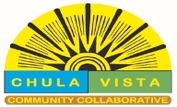 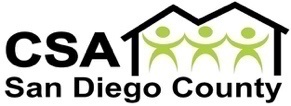 CSA San Diego & Chula Vista Collaborative Know Your Rights!Tenant Rights Information Class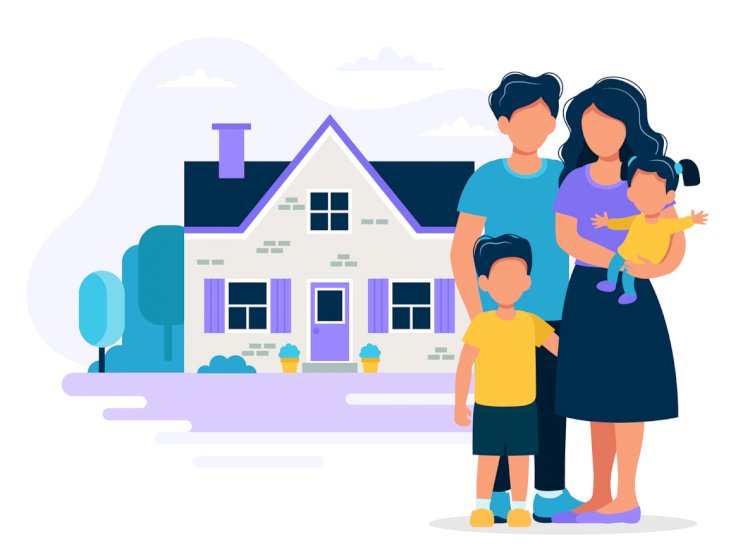 Learn your fundamental rights and responsibilities as a tenant to gain knowledge and protect yourself. Here you will learn the basics of:Eviction Notices Rent IncreasesAnd More!Location: Rayo de Esperanza, 1653 Albany Avenue, Chula Vista, CA, 91911Date: November 17, 2022Time: 1:00 PM – 3:00 PM**Free Event and open to the public**RSVP: Please RVSP Chun Che at chunche@c4sa.org or call Maria at (619) 425-4458 if you plan on going.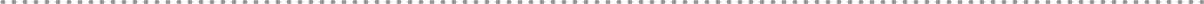 YOU MUST WEAR A MASK IN ORDER TO ATTEND, BUT WE WILL PROVIDE MASKS IF YOU DON’T HAVE ONE YOURSELF.  CSA San Diego & Chula Vista Collaborative Conoce Tus Derechos!Clase de los Derechos para los InquilinosAprenda sus derechos fundamentales y responsabilidades como inquilos, para adquirir conocimentos y protegerse. AquÍ usted aprenderá lo básico en question de:Aviso de Desalojamiento Aumento de RentaY Mucho MásUbicación: Rayo de Esperanza, 1653 Albany Avenue, Chula Vista, CA, 91911Fecha: 17 de noviembre de 2022Tiempo: 1:00 PM – 3:00 PM**El evento es gratis para la comunidad**RSVP: Favor RSVP Chun Che a chunche@c4sa.org o hablarle a Maria at (619) 425-4458 si desea venir.FAVOR DE USAR CUBREBOCAS PARA ASISTIR, TENDREMOS CUBREBOCAS GRATIS, SI USTED NO TRAE UNO.